Propozycje działań i aktywności w domu dla dzieci  z gr. IIIPiątek: 08.05.2020r.Temat: Miasteczko zawodów. CeleDziecko:uczestniczy w zabawach naśladowczych uczestniczy w zabawach muzyczno-rytmicznych utrwala informacje o poznanych zawodach rozpoznaje słyszane dźwięki, nadaje im  znaczenie bierze udział w zabawach tematycznych samodzielnie dekoruje powierzchnię kartki rozumie znaczenie wykonywanej pracy bierze udział w zabawach ruchowych łączy przedmiot z jego konturem poznaje zawody wykonywane przez osoby z najbliższego otoczeniaZajęcia poranne Budowniczowie – integracyjna zabawa naśladowcza. Dzieci wcielają się w role budowniczych, którzy wznoszą różne budynki. Nauczyciel podaje nazwę budowli (domek, wieża, blok, kościół), a dzieci mają za zadanie ją „zbudować” z własnych ciał. Można to zrobić samodzielnie lub wspólnie z innymi dziećmi. Zawodowa gimnastyka – zestaw ćwiczeń porannych.Listonosz wrzucający listy do skrzynki – dzieci stoją w pozycji wyprostowanej, trzymając ugięte w łokciach ręce na wysokości klatki piersiowej, wykonują wypad w bok, uginając lekko kolana, prostując ręce i rozkładając je jednocześnie na boki; potem następuje powrót do pozycji wyjściowej i wykonanie wypadu w przeciwną stronę. Górnik zjeżdżający do kopalni – dzieci wykonują przysiady. Kurier dostarczający paczkę – dzieci wyciągają ręce w górę, a następnie wykonują skłon w przód w taki sposób, aby tułów i nogi utworzyły kąt prosty. Fryzjer tnący nożyczkami – dzieci przyjmują pozycję leżącą na plecach, unoszą wyprostowane nogi i wykonują delikatne wymachy na boki, tzw. nożyce. Hydraulik przepychający zatkaną rurę – dzieci wykonują skłony w przód z pogłębieniem. Kucharz – dzieci napinają mięśnie brzucha i pokazują, jak wyglądają, gdy są głodne, a następnie rozluźniają mięśnie i prezentują, jak wyglądają, gdy zjedzą to, co przygotował kucharz. Kelner rozglądający się, czy goście go potrzebują – dzieci stoją w pozycji wyprostowanej, trzymając ręce na biodrach, i wykonują skręty tułowia.Zajęcia główne Jedziemy do miasta – zabawa ruchowa przy muzyce. Jedno dziecko wciela się w rolę kierowcy autobusu. Pozostałe dzieci ustawiają się parami za nim. Przy akompaniamencie muzyki kierowca prowadzi autobus i zbiera z różnych przystanków pasażerów. Gdy muzyka ucichnie, wszyscy zatrzymują się, a kierowca ogłasza, którzy pasażerowie mogą wsiąść na danym przystanku, np.: Mogą wsiąść pasażerowie w spodniach. Mogą wsiąść pasażerki z warkoczami. Ostatni pasażer zabrany z przystanku wciela się w rolę kierowcy w następnej turze. Miasteczko zawodów – zabawa dydaktyczna. Nauczyciel rozkłada na dywanie planszę, na której narysowane są różne budynki. Prezentuje dzieciom szyldy różnych instytucji (np. przedszkole, szpital, straż pożarna, policja, sklep). Dzieci podają nazwy osób, które mogą pracować w danym miejscu. Środki dydaktyczne: plansza z budynkami użyteczności publicznej, przedstawione w formie ikonicznej szyldy tych zakładów pracy Dzisiaj odwiedziłem/odwiedziłam – zabawa słuchowa. Nauczyciel rozkłada na podłodze ilustracje przedstawiające osoby wykonujące zawody: fryzjera, weterynarza, lekarza, muzyka (gitarzysty). Następnie odtwarza nagrania kilku wybranych efektów dźwiękowych, a chętne dziecko je zapamiętuje i układa we właściwej kolejności ilustracje przedstawiające osoby pracujące w miejscach, w których często można usłyszeć te dźwięki. Środki dydaktyczne: CD Utwory nr 38 „Suszarka do włosów”, nr 52 „Kot”, nr 54 „Karetka pogotowia”, nr 59 „Gitara”, ilustracje przedstawiające osoby wykonujące zawody: fryzjera, weterynarza, lekarza, muzyka (gitarzysty) Chciałbym/chciałabym coś zjeść… – zabawa tematyczna. Nauczyciel dzieli dzieci na trzy grupy. Pierwsza grupa to goście w restauracji, druga – obsługa, a trzecia – kucharze. Goście zasiadają przy stolikach. Każdy stolik obsługuje dwoje kelnerów, którzy mają za zadanie zebrać zamówienie od dwójki gości. Następnie kelnerzy zanoszą zamówienie do kuchni – na dywan, gdzie kucharze przygotowują posiłek – rysują na papierowych talerzykach potrawy zamówione przez klientów. Kelnerzy zanoszą narysowane potrawy do stolików, a goście je na niby zjadają. Po skończonym posiłku grupy zamieniają się rolami. Środki dydaktyczne: stoliki i krzesełka, papierowe talerzyki, kredki U krawca – zabawa plastyczna, papieroplastyka, wycinanie, projektowanie wzorów. Każde z dzieci otrzymuje arkusz szarego papieru wycięty w kształt koszulki lub sukienki. Ubranie powinno dać się założyć przez głowę i mieć otwory na ręce. Dzieci ozdabiają swoje ubrania zgodnie z własnymi pomysłami. Środki dydaktyczne: ubrania wycięte z szarego papieru, papier kolorowy, bibuła, klej, taśma klejąca, nożyczki U fotografa – zabawa tematyczna. Nauczyciel wciela się w rolę fotografa w studiu fotograficznym i urządza przedszkolakom – modelom – profesjonalną sesję zdjęciową w wykonanych przez nich ubraniach. Warto podkreślić, że zawód modela czy modelki nie polega na tym, że robi się im zdjęcia. Fotografuje się ubrania, które modele/ modelki mają zaprezentować. Środki dydaktyczne: aparat fotograficzny, ubrania wykonane przez dzieci Powrót z pracy – rozmowa. Dzieci zastanawiają się, dlaczego wszyscy ludzie powinni pracować. Zastanawiają się, czy praca jest potrzebna i dlaczego. Uzasadniają swoje opinie. Zajęcia popołudniowe Kto tak jak ja… – zabawa naśladowcza. Dzieci losują kartoniki z ilustracjami przedstawiającymi atrybuty charakterystyczne dla osób wykonujących zawody: kucharza, lekarza, fryzjera, mechanika, budowlańca itp. Każde z dzieci ma za zadanie odszukać osoby, które wylosowały ten sam zawód, naśladując czynności wykonywane przez przedstawicieli „swojego” zawodu. Nie można pokazywać swojego kartonika innym dzieciom ani mówić, jaki zawód się wylosowało. Środki dydaktyczne: kartoniki z atrybutami charakterystycznymi dla różnych grup zawodowych Co to za zawód? – zabawa wzrokowa. Nauczyciel układa na dywanie przedmioty charakterystyczne dla wybranych zawodów. Dzieci pracują w grupach wyznaczonych w poprzedniej zabawie. Otrzymują plansze – kartony A3, na których  zostały odrysowane kształty narzędzi wykorzystywanych przez osoby wykonujące różne zawody  (np. lekarz – stetoskop, strzykawka, termometr, pudełko po lekach, bloczek z receptami, fryzjer – suszarka, nożyczki, grzebień, okrągła szczotka, lakier do włosów; budowlaniec – taśma miernicza, poziomica, kielnia, młotek, kask; mechanik samochodowy – klucz, podnośnik samochodowy, smar, nakrętki, śruby; kucharz – patelnia, łyżka, fartuch, książka kucharska, pokrywka). Dzieci wybierają spośród wszystkich ułożonych na dywanie przedmiotów te, które najbardziej odpowiadają kształtom odrysowanym na kartonach. Określają, do czego służą akcesoria, które zostały wybrane. Środki dydaktyczne: przedmioty charakterystyczne dla wybranych zawodów, kartony A3 z odrysowanymi kształtami przedmiotów Mój warsztat pracy – przygotowanie kącików tematycznych. Każda grupa przygotowuje swój warsztat pracy, w którym umieszcza atrybuty wykorzystane w poprzedniej zabawie. Cała drużyna bawi się na swoim stanowisku, naśladując wykonywanie pracy w określonym zawodzie. Na sygnał dany przez nauczyciela dzieci mogą zmienić stanowiska, aby spróbować innego rodzaju pracy. Środki dydaktyczne: przedmioty charakterystyczne dla wybranych zawodów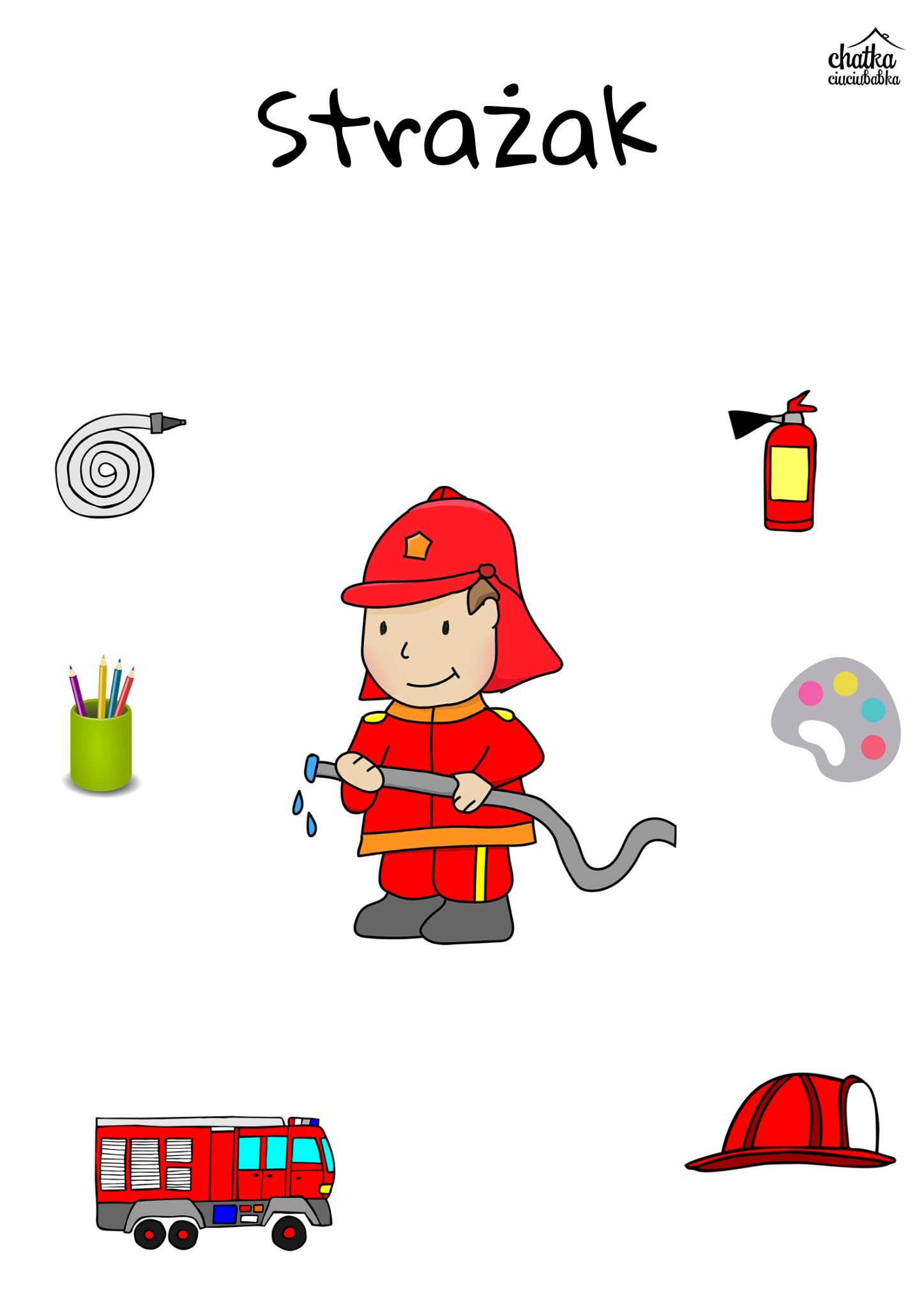 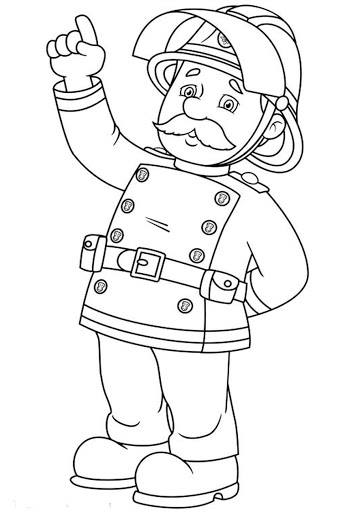 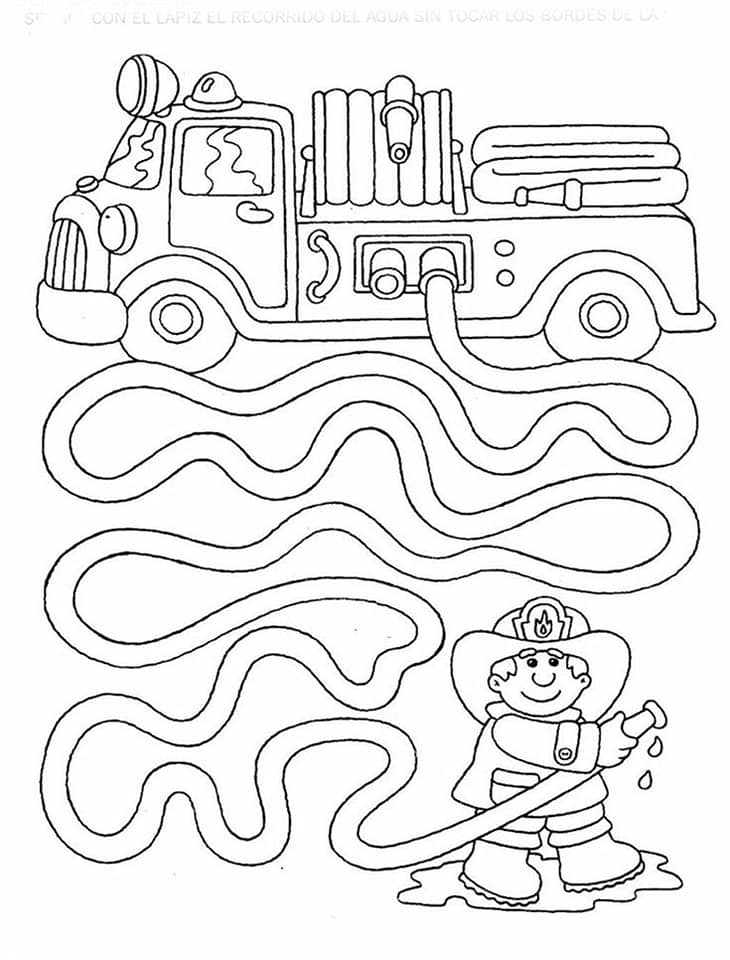 